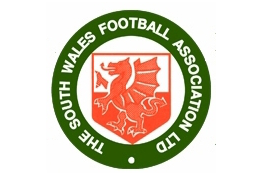 THE SOUTH WALES FOOTBALL ASSOCIATION LIMITEDReferee's Report of Official Caution/sTHE SOUTH WALES FOOTBALL ASSOCIATION LIMITEDReferee's Report of Official Caution/sTHE SOUTH WALES FOOTBALL ASSOCIATION LIMITEDReferee's Report of Official Caution/sTHE SOUTH WALES FOOTBALL ASSOCIATION LIMITEDReferee's Report of Official Caution/sTHE SOUTH WALES FOOTBALL ASSOCIATION LIMITEDReferee's Report of Official Caution/sTHE SOUTH WALES FOOTBALL ASSOCIATION LIMITEDReferee's Report of Official Caution/sTHE SOUTH WALES FOOTBALL ASSOCIATION LIMITEDReferee's Report of Official Caution/sTHE SOUTH WALES FOOTBALL ASSOCIATION LIMITEDReferee's Report of Official Caution/sTHE SOUTH WALES FOOTBALL ASSOCIATION LIMITEDReferee's Report of Official Caution/sTHE SOUTH WALES FOOTBALL ASSOCIATION LIMITEDReferee's Report of Official Caution/sTHE SOUTH WALES FOOTBALL ASSOCIATION LIMITEDReferee's Report of Official Caution/sTHE SOUTH WALES FOOTBALL ASSOCIATION LIMITEDReferee's Report of Official Caution/sTHE SOUTH WALES FOOTBALL ASSOCIATION LIMITEDReferee's Report of Official Caution/sTHE SOUTH WALES FOOTBALL ASSOCIATION LIMITEDReferee's Report of Official Caution/sTHE SOUTH WALES FOOTBALL ASSOCIATION LIMITEDReferee's Report of Official Caution/sTHE SOUTH WALES FOOTBALL ASSOCIATION LIMITEDReferee's Report of Official Caution/sTHE SOUTH WALES FOOTBALL ASSOCIATION LIMITEDReferee's Report of Official Caution/sTHE SOUTH WALES FOOTBALL ASSOCIATION LIMITEDReferee's Report of Official Caution/sTHE SOUTH WALES FOOTBALL ASSOCIATION LIMITEDReferee's Report of Official Caution/sTHE SOUTH WALES FOOTBALL ASSOCIATION LIMITEDReferee's Report of Official Caution/sTHE SOUTH WALES FOOTBALL ASSOCIATION LIMITEDReferee's Report of Official Caution/sTHE SOUTH WALES FOOTBALL ASSOCIATION LIMITEDReferee's Report of Official Caution/sTHE SOUTH WALES FOOTBALL ASSOCIATION LIMITEDReferee's Report of Official Caution/sTHE SOUTH WALES FOOTBALL ASSOCIATION LIMITEDReferee's Report of Official Caution/sTHE SOUTH WALES FOOTBALL ASSOCIATION LIMITEDReferee's Report of Official Caution/sTHE SOUTH WALES FOOTBALL ASSOCIATION LIMITEDReferee's Report of Official Caution/sTHE SOUTH WALES FOOTBALL ASSOCIATION LIMITEDReferee's Report of Official Caution/sTHE SOUTH WALES FOOTBALL ASSOCIATION LIMITEDReferee's Report of Official Caution/sTHE SOUTH WALES FOOTBALL ASSOCIATION LIMITEDReferee's Report of Official Caution/sEach Report Form MUST be emailed / posted within 2 days of the occurrence to the: Hon. Assistant Secretary-Discipline, SWFA, G A Buckingham, 86 Dyffryn Y Coed, Church Village, Pontypridd, CF38 1PQEmail: discipline@southwalesfa.co.uk Each Report Form MUST be emailed / posted within 2 days of the occurrence to the: Hon. Assistant Secretary-Discipline, SWFA, G A Buckingham, 86 Dyffryn Y Coed, Church Village, Pontypridd, CF38 1PQEmail: discipline@southwalesfa.co.uk Each Report Form MUST be emailed / posted within 2 days of the occurrence to the: Hon. Assistant Secretary-Discipline, SWFA, G A Buckingham, 86 Dyffryn Y Coed, Church Village, Pontypridd, CF38 1PQEmail: discipline@southwalesfa.co.uk Each Report Form MUST be emailed / posted within 2 days of the occurrence to the: Hon. Assistant Secretary-Discipline, SWFA, G A Buckingham, 86 Dyffryn Y Coed, Church Village, Pontypridd, CF38 1PQEmail: discipline@southwalesfa.co.uk Each Report Form MUST be emailed / posted within 2 days of the occurrence to the: Hon. Assistant Secretary-Discipline, SWFA, G A Buckingham, 86 Dyffryn Y Coed, Church Village, Pontypridd, CF38 1PQEmail: discipline@southwalesfa.co.uk Each Report Form MUST be emailed / posted within 2 days of the occurrence to the: Hon. Assistant Secretary-Discipline, SWFA, G A Buckingham, 86 Dyffryn Y Coed, Church Village, Pontypridd, CF38 1PQEmail: discipline@southwalesfa.co.uk Each Report Form MUST be emailed / posted within 2 days of the occurrence to the: Hon. Assistant Secretary-Discipline, SWFA, G A Buckingham, 86 Dyffryn Y Coed, Church Village, Pontypridd, CF38 1PQEmail: discipline@southwalesfa.co.uk Each Report Form MUST be emailed / posted within 2 days of the occurrence to the: Hon. Assistant Secretary-Discipline, SWFA, G A Buckingham, 86 Dyffryn Y Coed, Church Village, Pontypridd, CF38 1PQEmail: discipline@southwalesfa.co.uk Each Report Form MUST be emailed / posted within 2 days of the occurrence to the: Hon. Assistant Secretary-Discipline, SWFA, G A Buckingham, 86 Dyffryn Y Coed, Church Village, Pontypridd, CF38 1PQEmail: discipline@southwalesfa.co.uk Each Report Form MUST be emailed / posted within 2 days of the occurrence to the: Hon. Assistant Secretary-Discipline, SWFA, G A Buckingham, 86 Dyffryn Y Coed, Church Village, Pontypridd, CF38 1PQEmail: discipline@southwalesfa.co.uk Each Report Form MUST be emailed / posted within 2 days of the occurrence to the: Hon. Assistant Secretary-Discipline, SWFA, G A Buckingham, 86 Dyffryn Y Coed, Church Village, Pontypridd, CF38 1PQEmail: discipline@southwalesfa.co.uk Each Report Form MUST be emailed / posted within 2 days of the occurrence to the: Hon. Assistant Secretary-Discipline, SWFA, G A Buckingham, 86 Dyffryn Y Coed, Church Village, Pontypridd, CF38 1PQEmail: discipline@southwalesfa.co.uk Each Report Form MUST be emailed / posted within 2 days of the occurrence to the: Hon. Assistant Secretary-Discipline, SWFA, G A Buckingham, 86 Dyffryn Y Coed, Church Village, Pontypridd, CF38 1PQEmail: discipline@southwalesfa.co.uk Each Report Form MUST be emailed / posted within 2 days of the occurrence to the: Hon. Assistant Secretary-Discipline, SWFA, G A Buckingham, 86 Dyffryn Y Coed, Church Village, Pontypridd, CF38 1PQEmail: discipline@southwalesfa.co.uk Each Report Form MUST be emailed / posted within 2 days of the occurrence to the: Hon. Assistant Secretary-Discipline, SWFA, G A Buckingham, 86 Dyffryn Y Coed, Church Village, Pontypridd, CF38 1PQEmail: discipline@southwalesfa.co.uk Each Report Form MUST be emailed / posted within 2 days of the occurrence to the: Hon. Assistant Secretary-Discipline, SWFA, G A Buckingham, 86 Dyffryn Y Coed, Church Village, Pontypridd, CF38 1PQEmail: discipline@southwalesfa.co.uk Each Report Form MUST be emailed / posted within 2 days of the occurrence to the: Hon. Assistant Secretary-Discipline, SWFA, G A Buckingham, 86 Dyffryn Y Coed, Church Village, Pontypridd, CF38 1PQEmail: discipline@southwalesfa.co.uk Each Report Form MUST be emailed / posted within 2 days of the occurrence to the: Hon. Assistant Secretary-Discipline, SWFA, G A Buckingham, 86 Dyffryn Y Coed, Church Village, Pontypridd, CF38 1PQEmail: discipline@southwalesfa.co.uk Each Report Form MUST be emailed / posted within 2 days of the occurrence to the: Hon. Assistant Secretary-Discipline, SWFA, G A Buckingham, 86 Dyffryn Y Coed, Church Village, Pontypridd, CF38 1PQEmail: discipline@southwalesfa.co.uk Each Report Form MUST be emailed / posted within 2 days of the occurrence to the: Hon. Assistant Secretary-Discipline, SWFA, G A Buckingham, 86 Dyffryn Y Coed, Church Village, Pontypridd, CF38 1PQEmail: discipline@southwalesfa.co.uk Each Report Form MUST be emailed / posted within 2 days of the occurrence to the: Hon. Assistant Secretary-Discipline, SWFA, G A Buckingham, 86 Dyffryn Y Coed, Church Village, Pontypridd, CF38 1PQEmail: discipline@southwalesfa.co.uk Each Report Form MUST be emailed / posted within 2 days of the occurrence to the: Hon. Assistant Secretary-Discipline, SWFA, G A Buckingham, 86 Dyffryn Y Coed, Church Village, Pontypridd, CF38 1PQEmail: discipline@southwalesfa.co.uk Each Report Form MUST be emailed / posted within 2 days of the occurrence to the: Hon. Assistant Secretary-Discipline, SWFA, G A Buckingham, 86 Dyffryn Y Coed, Church Village, Pontypridd, CF38 1PQEmail: discipline@southwalesfa.co.uk Each Report Form MUST be emailed / posted within 2 days of the occurrence to the: Hon. Assistant Secretary-Discipline, SWFA, G A Buckingham, 86 Dyffryn Y Coed, Church Village, Pontypridd, CF38 1PQEmail: discipline@southwalesfa.co.uk Each Report Form MUST be emailed / posted within 2 days of the occurrence to the: Hon. Assistant Secretary-Discipline, SWFA, G A Buckingham, 86 Dyffryn Y Coed, Church Village, Pontypridd, CF38 1PQEmail: discipline@southwalesfa.co.uk Each Report Form MUST be emailed / posted within 2 days of the occurrence to the: Hon. Assistant Secretary-Discipline, SWFA, G A Buckingham, 86 Dyffryn Y Coed, Church Village, Pontypridd, CF38 1PQEmail: discipline@southwalesfa.co.uk Each Report Form MUST be emailed / posted within 2 days of the occurrence to the: Hon. Assistant Secretary-Discipline, SWFA, G A Buckingham, 86 Dyffryn Y Coed, Church Village, Pontypridd, CF38 1PQEmail: discipline@southwalesfa.co.uk Each Report Form MUST be emailed / posted within 2 days of the occurrence to the: Hon. Assistant Secretary-Discipline, SWFA, G A Buckingham, 86 Dyffryn Y Coed, Church Village, Pontypridd, CF38 1PQEmail: discipline@southwalesfa.co.uk Each Report Form MUST be emailed / posted within 2 days of the occurrence to the: Hon. Assistant Secretary-Discipline, SWFA, G A Buckingham, 86 Dyffryn Y Coed, Church Village, Pontypridd, CF38 1PQEmail: discipline@southwalesfa.co.uk Each Report Form MUST be emailed / posted within 2 days of the occurrence to the: Hon. Assistant Secretary-Discipline, SWFA, G A Buckingham, 86 Dyffryn Y Coed, Church Village, Pontypridd, CF38 1PQEmail: discipline@southwalesfa.co.uk Each Report Form MUST be emailed / posted within 2 days of the occurrence to the: Hon. Assistant Secretary-Discipline, SWFA, G A Buckingham, 86 Dyffryn Y Coed, Church Village, Pontypridd, CF38 1PQEmail: discipline@southwalesfa.co.uk Each Report Form MUST be emailed / posted within 2 days of the occurrence to the: Hon. Assistant Secretary-Discipline, SWFA, G A Buckingham, 86 Dyffryn Y Coed, Church Village, Pontypridd, CF38 1PQEmail: discipline@southwalesfa.co.uk Each Report Form MUST be emailed / posted within 2 days of the occurrence to the: Hon. Assistant Secretary-Discipline, SWFA, G A Buckingham, 86 Dyffryn Y Coed, Church Village, Pontypridd, CF38 1PQEmail: discipline@southwalesfa.co.uk Full Name of ClubFull Name of ClubFull Name of ClubFull Name of ClubFull Name of ClubFull Name of ClubAFCAFCAFCAFCAFCAs detailed in the following matchAs detailed in the following matchAs detailed in the following matchAs detailed in the following matchAs detailed in the following matchAs detailed in the following matchAs detailed in the following matchAs detailed in the following matchAs detailed in the following matchAs detailed in the following matchAs detailed in the following matchAs detailed in the following matchAs detailed in the following matchAs detailed in the following matchAs detailed in the following matchAs detailed in the following matchAs detailed in the following matchAs detailed in the following matchAs detailed in the following matchAs detailed in the following matchAs detailed in the following matchAs detailed in the following matchAs detailed in the following matchAs detailed in the following matchAs detailed in the following matchAs detailed in the following matchAs detailed in the following matchAs detailed in the following matchAs detailed in the following matchAs detailed in the following matchAs detailed in the following matchAs detailed in the following matchAs detailed in the following matchMatchMatchVVVDate of matchDate of matchDate of matchDate of matchDate of matchDate of matchName of League/CompetitionName of League/CompetitionName of League/CompetitionName of League/CompetitionName of League/CompetitionName of League/CompetitionName of League/CompetitionName of League/CompetitionDiv/RdDiv/RdIf Junior state age group   U/If Junior state age group   U/If Junior state age group   U/If Junior state age group   U/If Junior state age group   U/If Junior state age group   U/If Junior state age group   U/If Junior state age group   U/If Junior state age group   U/If Junior state age group   U/and you are required to inform the player/s concerned. i would also remind each player that he/she will be liable to further disciplinary action in the event of incurring FIVE OR MORE CAUTIONS during the current playing season.and you are required to inform the player/s concerned. i would also remind each player that he/she will be liable to further disciplinary action in the event of incurring FIVE OR MORE CAUTIONS during the current playing season.and you are required to inform the player/s concerned. i would also remind each player that he/she will be liable to further disciplinary action in the event of incurring FIVE OR MORE CAUTIONS during the current playing season.and you are required to inform the player/s concerned. i would also remind each player that he/she will be liable to further disciplinary action in the event of incurring FIVE OR MORE CAUTIONS during the current playing season.and you are required to inform the player/s concerned. i would also remind each player that he/she will be liable to further disciplinary action in the event of incurring FIVE OR MORE CAUTIONS during the current playing season.and you are required to inform the player/s concerned. i would also remind each player that he/she will be liable to further disciplinary action in the event of incurring FIVE OR MORE CAUTIONS during the current playing season.and you are required to inform the player/s concerned. i would also remind each player that he/she will be liable to further disciplinary action in the event of incurring FIVE OR MORE CAUTIONS during the current playing season.and you are required to inform the player/s concerned. i would also remind each player that he/she will be liable to further disciplinary action in the event of incurring FIVE OR MORE CAUTIONS during the current playing season.and you are required to inform the player/s concerned. i would also remind each player that he/she will be liable to further disciplinary action in the event of incurring FIVE OR MORE CAUTIONS during the current playing season.and you are required to inform the player/s concerned. i would also remind each player that he/she will be liable to further disciplinary action in the event of incurring FIVE OR MORE CAUTIONS during the current playing season.and you are required to inform the player/s concerned. i would also remind each player that he/she will be liable to further disciplinary action in the event of incurring FIVE OR MORE CAUTIONS during the current playing season.and you are required to inform the player/s concerned. i would also remind each player that he/she will be liable to further disciplinary action in the event of incurring FIVE OR MORE CAUTIONS during the current playing season.and you are required to inform the player/s concerned. i would also remind each player that he/she will be liable to further disciplinary action in the event of incurring FIVE OR MORE CAUTIONS during the current playing season.and you are required to inform the player/s concerned. i would also remind each player that he/she will be liable to further disciplinary action in the event of incurring FIVE OR MORE CAUTIONS during the current playing season.and you are required to inform the player/s concerned. i would also remind each player that he/she will be liable to further disciplinary action in the event of incurring FIVE OR MORE CAUTIONS during the current playing season.and you are required to inform the player/s concerned. i would also remind each player that he/she will be liable to further disciplinary action in the event of incurring FIVE OR MORE CAUTIONS during the current playing season.and you are required to inform the player/s concerned. i would also remind each player that he/she will be liable to further disciplinary action in the event of incurring FIVE OR MORE CAUTIONS during the current playing season.and you are required to inform the player/s concerned. i would also remind each player that he/she will be liable to further disciplinary action in the event of incurring FIVE OR MORE CAUTIONS during the current playing season.and you are required to inform the player/s concerned. i would also remind each player that he/she will be liable to further disciplinary action in the event of incurring FIVE OR MORE CAUTIONS during the current playing season.and you are required to inform the player/s concerned. i would also remind each player that he/she will be liable to further disciplinary action in the event of incurring FIVE OR MORE CAUTIONS during the current playing season.and you are required to inform the player/s concerned. i would also remind each player that he/she will be liable to further disciplinary action in the event of incurring FIVE OR MORE CAUTIONS during the current playing season.and you are required to inform the player/s concerned. i would also remind each player that he/she will be liable to further disciplinary action in the event of incurring FIVE OR MORE CAUTIONS during the current playing season.and you are required to inform the player/s concerned. i would also remind each player that he/she will be liable to further disciplinary action in the event of incurring FIVE OR MORE CAUTIONS during the current playing season.and you are required to inform the player/s concerned. i would also remind each player that he/she will be liable to further disciplinary action in the event of incurring FIVE OR MORE CAUTIONS during the current playing season.and you are required to inform the player/s concerned. i would also remind each player that he/she will be liable to further disciplinary action in the event of incurring FIVE OR MORE CAUTIONS during the current playing season.and you are required to inform the player/s concerned. i would also remind each player that he/she will be liable to further disciplinary action in the event of incurring FIVE OR MORE CAUTIONS during the current playing season.and you are required to inform the player/s concerned. i would also remind each player that he/she will be liable to further disciplinary action in the event of incurring FIVE OR MORE CAUTIONS during the current playing season.and you are required to inform the player/s concerned. i would also remind each player that he/she will be liable to further disciplinary action in the event of incurring FIVE OR MORE CAUTIONS during the current playing season.and you are required to inform the player/s concerned. i would also remind each player that he/she will be liable to further disciplinary action in the event of incurring FIVE OR MORE CAUTIONS during the current playing season.and you are required to inform the player/s concerned. i would also remind each player that he/she will be liable to further disciplinary action in the event of incurring FIVE OR MORE CAUTIONS during the current playing season.and you are required to inform the player/s concerned. i would also remind each player that he/she will be liable to further disciplinary action in the event of incurring FIVE OR MORE CAUTIONS during the current playing season.and you are required to inform the player/s concerned. i would also remind each player that he/she will be liable to further disciplinary action in the event of incurring FIVE OR MORE CAUTIONS during the current playing season.and you are required to inform the player/s concerned. i would also remind each player that he/she will be liable to further disciplinary action in the event of incurring FIVE OR MORE CAUTIONS during the current playing season.First Name/sFirst Name/sFirst Name/sFirst Name/sFirst Name/sFirst Name/sFirst Name/sFirst Name/sFirst Name/sFirst Name/sFirst Name/sSurnameSurnameSurnameSurnameSurnameSurnameSurnameSurnameSurnameSurnameSurnameSurnameCaution CodeCaution CodeCaution CodeCaution CodeCaution CodeCaution CodeC1CodeC1CodeC1Code123456Caution CodeCaution CodeCaution CodeCaution CodeCaution CodeCaution CodeCaution CodeCaution CodeCaution CodeCaution CodeCaution CodeCaution CodeCaution CodeCaution CodeCaution CodeC1 CodeC1 CodeC1 CodeC1 CodeC1 CodeC1 CodeC1 CodeC1 CodeC1 CodeC1 CodeC1 CodeC1 CodeC1 CodeC1 CodeC1 CodeC1 CodeC1 CodeC1 CodeC1 - Unsporting BehaviourC2 - Shows dissent by word or actionC3 - Persistentley infringing the Laws of the GameC4 - Delays restartC5 - Fails to respect the required distance at a restartC6 - Enters or Re-enters the Field of Play without the           Referee's permissionC7 - Deliberately leaves the Field of Play without the         Referee's PermissionC1 - Unsporting BehaviourC2 - Shows dissent by word or actionC3 - Persistentley infringing the Laws of the GameC4 - Delays restartC5 - Fails to respect the required distance at a restartC6 - Enters or Re-enters the Field of Play without the           Referee's permissionC7 - Deliberately leaves the Field of Play without the         Referee's PermissionC1 - Unsporting BehaviourC2 - Shows dissent by word or actionC3 - Persistentley infringing the Laws of the GameC4 - Delays restartC5 - Fails to respect the required distance at a restartC6 - Enters or Re-enters the Field of Play without the           Referee's permissionC7 - Deliberately leaves the Field of Play without the         Referee's PermissionC1 - Unsporting BehaviourC2 - Shows dissent by word or actionC3 - Persistentley infringing the Laws of the GameC4 - Delays restartC5 - Fails to respect the required distance at a restartC6 - Enters or Re-enters the Field of Play without the           Referee's permissionC7 - Deliberately leaves the Field of Play without the         Referee's PermissionC1 - Unsporting BehaviourC2 - Shows dissent by word or actionC3 - Persistentley infringing the Laws of the GameC4 - Delays restartC5 - Fails to respect the required distance at a restartC6 - Enters or Re-enters the Field of Play without the           Referee's permissionC7 - Deliberately leaves the Field of Play without the         Referee's PermissionC1 - Unsporting BehaviourC2 - Shows dissent by word or actionC3 - Persistentley infringing the Laws of the GameC4 - Delays restartC5 - Fails to respect the required distance at a restartC6 - Enters or Re-enters the Field of Play without the           Referee's permissionC7 - Deliberately leaves the Field of Play without the         Referee's PermissionC1 - Unsporting BehaviourC2 - Shows dissent by word or actionC3 - Persistentley infringing the Laws of the GameC4 - Delays restartC5 - Fails to respect the required distance at a restartC6 - Enters or Re-enters the Field of Play without the           Referee's permissionC7 - Deliberately leaves the Field of Play without the         Referee's PermissionC1 - Unsporting BehaviourC2 - Shows dissent by word or actionC3 - Persistentley infringing the Laws of the GameC4 - Delays restartC5 - Fails to respect the required distance at a restartC6 - Enters or Re-enters the Field of Play without the           Referee's permissionC7 - Deliberately leaves the Field of Play without the         Referee's PermissionC1 - Unsporting BehaviourC2 - Shows dissent by word or actionC3 - Persistentley infringing the Laws of the GameC4 - Delays restartC5 - Fails to respect the required distance at a restartC6 - Enters or Re-enters the Field of Play without the           Referee's permissionC7 - Deliberately leaves the Field of Play without the         Referee's PermissionC1 - Unsporting BehaviourC2 - Shows dissent by word or actionC3 - Persistentley infringing the Laws of the GameC4 - Delays restartC5 - Fails to respect the required distance at a restartC6 - Enters or Re-enters the Field of Play without the           Referee's permissionC7 - Deliberately leaves the Field of Play without the         Referee's PermissionC1 - Unsporting BehaviourC2 - Shows dissent by word or actionC3 - Persistentley infringing the Laws of the GameC4 - Delays restartC5 - Fails to respect the required distance at a restartC6 - Enters or Re-enters the Field of Play without the           Referee's permissionC7 - Deliberately leaves the Field of Play without the         Referee's PermissionC1 - Unsporting BehaviourC2 - Shows dissent by word or actionC3 - Persistentley infringing the Laws of the GameC4 - Delays restartC5 - Fails to respect the required distance at a restartC6 - Enters or Re-enters the Field of Play without the           Referee's permissionC7 - Deliberately leaves the Field of Play without the         Referee's PermissionC1 - Unsporting BehaviourC2 - Shows dissent by word or actionC3 - Persistentley infringing the Laws of the GameC4 - Delays restartC5 - Fails to respect the required distance at a restartC6 - Enters or Re-enters the Field of Play without the           Referee's permissionC7 - Deliberately leaves the Field of Play without the         Referee's PermissionC1 - Unsporting BehaviourC2 - Shows dissent by word or actionC3 - Persistentley infringing the Laws of the GameC4 - Delays restartC5 - Fails to respect the required distance at a restartC6 - Enters or Re-enters the Field of Play without the           Referee's permissionC7 - Deliberately leaves the Field of Play without the         Referee's PermissionC1 - Unsporting BehaviourC2 - Shows dissent by word or actionC3 - Persistentley infringing the Laws of the GameC4 - Delays restartC5 - Fails to respect the required distance at a restartC6 - Enters or Re-enters the Field of Play without the           Referee's permissionC7 - Deliberately leaves the Field of Play without the         Referee's PermissionAA - Adopting an aggresive attitudeCO - Charging an opponentGC - Goal CelebrationHB - Deliberate Hand BallOB - ObstructionPP - Pushing or Pulling an opponentRT - Reckless TackleSI - SimulationTR - Tripping an opponentUB - Other Unsporting Behaviour - specifyAA - Adopting an aggresive attitudeCO - Charging an opponentGC - Goal CelebrationHB - Deliberate Hand BallOB - ObstructionPP - Pushing or Pulling an opponentRT - Reckless TackleSI - SimulationTR - Tripping an opponentUB - Other Unsporting Behaviour - specifyAA - Adopting an aggresive attitudeCO - Charging an opponentGC - Goal CelebrationHB - Deliberate Hand BallOB - ObstructionPP - Pushing or Pulling an opponentRT - Reckless TackleSI - SimulationTR - Tripping an opponentUB - Other Unsporting Behaviour - specifyAA - Adopting an aggresive attitudeCO - Charging an opponentGC - Goal CelebrationHB - Deliberate Hand BallOB - ObstructionPP - Pushing or Pulling an opponentRT - Reckless TackleSI - SimulationTR - Tripping an opponentUB - Other Unsporting Behaviour - specifyAA - Adopting an aggresive attitudeCO - Charging an opponentGC - Goal CelebrationHB - Deliberate Hand BallOB - ObstructionPP - Pushing or Pulling an opponentRT - Reckless TackleSI - SimulationTR - Tripping an opponentUB - Other Unsporting Behaviour - specifyAA - Adopting an aggresive attitudeCO - Charging an opponentGC - Goal CelebrationHB - Deliberate Hand BallOB - ObstructionPP - Pushing or Pulling an opponentRT - Reckless TackleSI - SimulationTR - Tripping an opponentUB - Other Unsporting Behaviour - specifyAA - Adopting an aggresive attitudeCO - Charging an opponentGC - Goal CelebrationHB - Deliberate Hand BallOB - ObstructionPP - Pushing or Pulling an opponentRT - Reckless TackleSI - SimulationTR - Tripping an opponentUB - Other Unsporting Behaviour - specifyAA - Adopting an aggresive attitudeCO - Charging an opponentGC - Goal CelebrationHB - Deliberate Hand BallOB - ObstructionPP - Pushing or Pulling an opponentRT - Reckless TackleSI - SimulationTR - Tripping an opponentUB - Other Unsporting Behaviour - specifyAA - Adopting an aggresive attitudeCO - Charging an opponentGC - Goal CelebrationHB - Deliberate Hand BallOB - ObstructionPP - Pushing or Pulling an opponentRT - Reckless TackleSI - SimulationTR - Tripping an opponentUB - Other Unsporting Behaviour - specifyAA - Adopting an aggresive attitudeCO - Charging an opponentGC - Goal CelebrationHB - Deliberate Hand BallOB - ObstructionPP - Pushing or Pulling an opponentRT - Reckless TackleSI - SimulationTR - Tripping an opponentUB - Other Unsporting Behaviour - specifyAA - Adopting an aggresive attitudeCO - Charging an opponentGC - Goal CelebrationHB - Deliberate Hand BallOB - ObstructionPP - Pushing or Pulling an opponentRT - Reckless TackleSI - SimulationTR - Tripping an opponentUB - Other Unsporting Behaviour - specifyAA - Adopting an aggresive attitudeCO - Charging an opponentGC - Goal CelebrationHB - Deliberate Hand BallOB - ObstructionPP - Pushing or Pulling an opponentRT - Reckless TackleSI - SimulationTR - Tripping an opponentUB - Other Unsporting Behaviour - specifyAA - Adopting an aggresive attitudeCO - Charging an opponentGC - Goal CelebrationHB - Deliberate Hand BallOB - ObstructionPP - Pushing or Pulling an opponentRT - Reckless TackleSI - SimulationTR - Tripping an opponentUB - Other Unsporting Behaviour - specifyAA - Adopting an aggresive attitudeCO - Charging an opponentGC - Goal CelebrationHB - Deliberate Hand BallOB - ObstructionPP - Pushing or Pulling an opponentRT - Reckless TackleSI - SimulationTR - Tripping an opponentUB - Other Unsporting Behaviour - specifyAA - Adopting an aggresive attitudeCO - Charging an opponentGC - Goal CelebrationHB - Deliberate Hand BallOB - ObstructionPP - Pushing or Pulling an opponentRT - Reckless TackleSI - SimulationTR - Tripping an opponentUB - Other Unsporting Behaviour - specifyAA - Adopting an aggresive attitudeCO - Charging an opponentGC - Goal CelebrationHB - Deliberate Hand BallOB - ObstructionPP - Pushing or Pulling an opponentRT - Reckless TackleSI - SimulationTR - Tripping an opponentUB - Other Unsporting Behaviour - specifyAA - Adopting an aggresive attitudeCO - Charging an opponentGC - Goal CelebrationHB - Deliberate Hand BallOB - ObstructionPP - Pushing or Pulling an opponentRT - Reckless TackleSI - SimulationTR - Tripping an opponentUB - Other Unsporting Behaviour - specifyAA - Adopting an aggresive attitudeCO - Charging an opponentGC - Goal CelebrationHB - Deliberate Hand BallOB - ObstructionPP - Pushing or Pulling an opponentRT - Reckless TackleSI - SimulationTR - Tripping an opponentUB - Other Unsporting Behaviour - specifyReferee's NameReferee's NameReferee's NameReferee's NameReferee's NameSWFA Reg No:SWFA Reg No:SWFA Reg No:SWFA Reg No:SWFA Reg No:An Administration Fee of £10 per Adult and £3 for Under 16 League Players is leviedPayment must be made within fourteen days and sent to the address at the top of the formAn Administration Fee of £10 per Adult and £3 for Under 16 League Players is leviedPayment must be made within fourteen days and sent to the address at the top of the formAn Administration Fee of £10 per Adult and £3 for Under 16 League Players is leviedPayment must be made within fourteen days and sent to the address at the top of the formAn Administration Fee of £10 per Adult and £3 for Under 16 League Players is leviedPayment must be made within fourteen days and sent to the address at the top of the formAn Administration Fee of £10 per Adult and £3 for Under 16 League Players is leviedPayment must be made within fourteen days and sent to the address at the top of the formAn Administration Fee of £10 per Adult and £3 for Under 16 League Players is leviedPayment must be made within fourteen days and sent to the address at the top of the formAn Administration Fee of £10 per Adult and £3 for Under 16 League Players is leviedPayment must be made within fourteen days and sent to the address at the top of the formAn Administration Fee of £10 per Adult and £3 for Under 16 League Players is leviedPayment must be made within fourteen days and sent to the address at the top of the formAn Administration Fee of £10 per Adult and £3 for Under 16 League Players is leviedPayment must be made within fourteen days and sent to the address at the top of the formAn Administration Fee of £10 per Adult and £3 for Under 16 League Players is leviedPayment must be made within fourteen days and sent to the address at the top of the formAn Administration Fee of £10 per Adult and £3 for Under 16 League Players is leviedPayment must be made within fourteen days and sent to the address at the top of the formAn Administration Fee of £10 per Adult and £3 for Under 16 League Players is leviedPayment must be made within fourteen days and sent to the address at the top of the formAn Administration Fee of £10 per Adult and £3 for Under 16 League Players is leviedPayment must be made within fourteen days and sent to the address at the top of the formAn Administration Fee of £10 per Adult and £3 for Under 16 League Players is leviedPayment must be made within fourteen days and sent to the address at the top of the formAn Administration Fee of £10 per Adult and £3 for Under 16 League Players is leviedPayment must be made within fourteen days and sent to the address at the top of the formAn Administration Fee of £10 per Adult and £3 for Under 16 League Players is leviedPayment must be made within fourteen days and sent to the address at the top of the formAn Administration Fee of £10 per Adult and £3 for Under 16 League Players is leviedPayment must be made within fourteen days and sent to the address at the top of the formAn Administration Fee of £10 per Adult and £3 for Under 16 League Players is leviedPayment must be made within fourteen days and sent to the address at the top of the formAn Administration Fee of £10 per Adult and £3 for Under 16 League Players is leviedPayment must be made within fourteen days and sent to the address at the top of the formAn Administration Fee of £10 per Adult and £3 for Under 16 League Players is leviedPayment must be made within fourteen days and sent to the address at the top of the formAn Administration Fee of £10 per Adult and £3 for Under 16 League Players is leviedPayment must be made within fourteen days and sent to the address at the top of the formAn Administration Fee of £10 per Adult and £3 for Under 16 League Players is leviedPayment must be made within fourteen days and sent to the address at the top of the formAn Administration Fee of £10 per Adult and £3 for Under 16 League Players is leviedPayment must be made within fourteen days and sent to the address at the top of the formAn Administration Fee of £10 per Adult and £3 for Under 16 League Players is leviedPayment must be made within fourteen days and sent to the address at the top of the formAn Administration Fee of £10 per Adult and £3 for Under 16 League Players is leviedPayment must be made within fourteen days and sent to the address at the top of the formAn Administration Fee of £10 per Adult and £3 for Under 16 League Players is leviedPayment must be made within fourteen days and sent to the address at the top of the formAn Administration Fee of £10 per Adult and £3 for Under 16 League Players is leviedPayment must be made within fourteen days and sent to the address at the top of the formAn Administration Fee of £10 per Adult and £3 for Under 16 League Players is leviedPayment must be made within fourteen days and sent to the address at the top of the formAn Administration Fee of £10 per Adult and £3 for Under 16 League Players is leviedPayment must be made within fourteen days and sent to the address at the top of the formAn Administration Fee of £10 per Adult and £3 for Under 16 League Players is leviedPayment must be made within fourteen days and sent to the address at the top of the formAn Administration Fee of £10 per Adult and £3 for Under 16 League Players is leviedPayment must be made within fourteen days and sent to the address at the top of the formAn Administration Fee of £10 per Adult and £3 for Under 16 League Players is leviedPayment must be made within fourteen days and sent to the address at the top of the formAn Administration Fee of £10 per Adult and £3 for Under 16 League Players is leviedPayment must be made within fourteen days and sent to the address at the top of the formTOTAL ADMINISTRATION FEE LEVIEDTOTAL ADMINISTRATION FEE LEVIEDTOTAL ADMINISTRATION FEE LEVIEDTOTAL ADMINISTRATION FEE LEVIEDTOTAL ADMINISTRATION FEE LEVIEDTOTAL ADMINISTRATION FEE LEVIEDTOTAL ADMINISTRATION FEE LEVIEDTOTAL ADMINISTRATION FEE LEVIEDTOTAL ADMINISTRATION FEE LEVIEDTOTAL ADMINISTRATION FEE LEVIEDTOTAL ADMINISTRATION FEE LEVIED£ £ £ £ £ £ £ £ FOR OFFICIAL USEFOR OFFICIAL USEFOR OFFICIAL USEFOR OFFICIAL USEFOR OFFICIAL USEFOR OFFICIAL USEFOR OFFICIAL USERef No.Ref No.Ref No.Sent to ClubSent to ClubSent to ClubSent to ClubSent to ClubFOR OFFICIAL USEFOR OFFICIAL USEFOR OFFICIAL USEFOR OFFICIAL USEFOR OFFICIAL USEFOR OFFICIAL USEFOR OFFICIAL USE